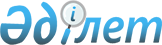 Вопросы Министерства образования и науки Республики КазахстанПостановление Правительства Республики Казахстан от 19 ноября 1999 года N 1754. Утратило силу - постановлением Правительства РК от 28 октября 2004 г. N 1111 за исключением пункта 5 (P041111).
      Сноска. Постановление утратило силу - постановлением Правительства РК от 28 октября 2004 г. N 1111 , за исключением пункта 5. 


      5. Создать государственные учреждения, не являющиеся государственными органами (далее - Учреждения), находящиеся в ведении Министерства образования и науки Республики Казахстан: 
      1) Сейсмологическая опытно-методическая экспедиция; 
      2) Шымкентская республиканская военная школа-интернат имени Героя Советского Союза Сабира Рахимова; 
      3) Карагандинская республиканская военная школа-интернат; 
      4) Алматинская республиканская военная школа-интернат имени Б. Момышулы; 
      5) Республиканская казахская средняя музыкальная школа-интернат имени А.Жубанова; 
      6) Республиканская школа-интернат с углубленным изучением казахского языка и литературы; 
      7) исключен постановлением Правительства РК от 27.04.2015 № 358;
      8) Республиканская научно-педагогическая библиотека; 
      9) Мемориальный музей академика К.И.Сатпаева. <*> 
      Сноска. Пункт 5 с изменениями внесенными постановлениями Правительства РК от 29.11.2003 N 1214; от 27.04.2015 № 358.


					© 2012. РГП на ПХВ «Институт законодательства и правовой информации Республики Казахстан» Министерства юстиции Республики Казахстан
				
 В соответствии с Указом Президента Республики Казахстан от 13 октября 1999 года N 235 "О мерах по совершенствованию структуры государственных органов Республики Казахстан и уточнению их компетенции" Правительство Республики Казахстан постановляет: 
1. Утвердить прилагаемые: 
1) Положение о Министерстве образования и науки Республики Казахстан; 
2) перечень организаций, находящихся в ведении Министерства образования и науки Республики Казахстан. 
2. Разрешить Министерству образования и науки Республики Казахстан иметь трех вице-Министров, в том числе одного первого. 
3. Ликвидировать Комитет среднего и профессионального образования Министерства здравоохранения, образования и спорта Республики Казахстан (далее - Комитет). 
4. Определить, что полномочия по управлению оставшимся после ликвидации Комитета имуществом передаются Министерству образования и науки Республики Казахстан. 
 6. Министерству образования и науки Республики Казахстан в установленном законодательством порядке: 
1) осуществить ликвидацию Комитета; 
2) по завершении ликвидации Комитета внести предложения по приведению ранее принятых постановлений Правительства Республики Казахстан в соответствие с настоящим постановлением; 
3) утвердить учредительные документы созданных Учреждений и обеспечить их государственную регистрацию в органах юстиции; 
4) принять иные меры, вытекающие из настоящего постановления. 
7. Признать утратившими силу некоторые решения Правительства Республики Казахстан согласно прилагаемому перечню. 
8. Настоящее постановление вступает в силу со дня подписания. 
Премьер-Министр
Республики Казахстан Положение
о Министерстве образования и науки
Республики Казахстан
1. Общие положения  
1. Министерство образования и науки (далее - Министерство) является центральным исполнительным органом Республики Казахстан, осуществляющим руководство, а также в пределах, предусмотренных законодательством, межотраслевую координацию в сферах образования, науки и техники. 
Министерство имеет ведомство: Высший аттестационный комитет. 
Сноска. В пункт 1 внесены изменения - постановлением Правительства РК от 17 января 2001 г. N 61 . 


 2. Министерство осуществляет свою деятельность в соответствии с Конституцией Республики Казахстан, законами Республики Казахстан, актами Президента и Правительства Республики Казахстан, иными нормативными правовыми актами, а также настоящим Положением. 
3. Министерство является юридическим лицом в организационно-правовой форме государственного учреждения, имеет печати и штампы со своим наименованием на государственном языке, бланки установленного образца, а также в соответствии с законодательством счета в банке. 
Министерство вступает в гражданско-правовые отношения от собственного имени. 
Министерство имеет право выступать стороной гражданско-правовых отношений от имени государства, если оно уполномочено на это в соответствии с законодательством. 
4. Министерство по вопросам своей компетенции в установленном законодательством порядке издает нормативные правовые акты в виде приказов, которые имеют обязательную силу на всей территории Республики Казахстан. 
5. Лимит штатной численности Министерства утверждается Правительством Республики Казахстан. 
Структура Министерства утверждается Министром образования и науки Республики Казахстан (далее - Министр). 
6. Юридический адрес Министерства: город Астана, проспект Республики, 60. <*> 
Сноска. В пункт 6 внесены изменения - постановлением Правительства РК от 21 февраля 2003 г. N 186 . 


 7. Полное наименование Министерства - государственное учреждение "Министерство образования и науки Республики Казахстан". 
8. Настоящее Положение является учредительным документом Министерства. 
9. Финансирование деятельности Министерства осуществляется только из республиканского бюджета. 
Министерству запрещается вступать в договорные отношения с субъектами предпринимательства на предмет выполнения обязанностей, являющихся его функциями. 
Если Министерству законодательными актами предоставлено право осуществлять приносящую доходы деятельность, то доходы, полученные от такой деятельности, направляются в доход государственного бюджета.  2. Основные задачи, функции и права Министерства
10. Основными задачами Министерства являются: 
1) разработка и реализация единой государственной политики в сферах образования, науки и техники; 
2) создание необходимых условий для получения образования, направленных на формирование, развитие и профессиональное становление личности на основе национальных и общечеловеческих ценностей, достижений науки и практики; 
3) обеспечение получения гражданами гарантированного бесплатного образования в государственных учебных заведениях; 
4) совершенствование организации научных исследований и обеспечение их финансирования на основе открытых конкурсов с обязательной государственной научно-технической экспертизой и государственной приемкой результатов научных исследований; 
5) информатизация сфер образования и науки; 
6) концентрация ресурсов на приоритетных направлениях развития науки и техники, участие в привлечении прямых инвестиций в сферы своей деятельности; 
7) разработка предложений по совершенствованию законодательства в сферах образования, науки и техники; 
8) участие в разработке и реализации программ приватизации в сферах образования, науки и техники; 
9) подготовка и аттестация научных и педагогических кадров; 
10) организация и развитие международного сотрудничества в пределах компетенции Министерства. 
11. Министерство в соответствии с возложенными на него задачами, в установленном законодательством порядке, осуществляет следующие функции: 
1) разрабатывает концепции, стратегии, государственные и целевые программы и планы развития образования, науки и техники; 
2) анализирует, обобщает практику применения и вносит предложения по совершенствованию законодательства в сферах образования, науки и техники; 
3) осуществляет государственный контроль за исполнением законодательства Республики Казахстан и нормативных правовых актов в области образования, государственных общеобязательных стандартов образования, бюджетной и финансовой дисциплины в подведомственных организациях в соответствии с законодательством Республики Казахстан; 
4) разрабатывает и утверждает государственные стандарты образования; 
5) осуществляет аттестацию организации образования, дающих среднее профессиональное образование, высшее профессиональное образование и послевузовское профессиональное образование; 
5-1) организует и проводит государственную аккредитацию организаций образования, реализующих программы высшего профессионального и послевузовского профессионального образования; 
5-2) проводит аттестацию научных организаций и аккредитацию негосударственных научных организаций; 
5-3) организует проведение обязательной государственной научно-технической экспертизы; 
6) проводит инновационную политику в области технологии обучения, обеспечивает информатизацию образования, в первую очередь компьютеризацию школ, разработку и выпуск учебников нового поколения; 
7) осуществляет формирование программ фундаментальных исследований и прикладных научно-технических программ на конкурсной основе с проведением государственной научно-технической экспертизы и контроль за их реализацией; 
7-1) реализует программу реабилитации ослабленных, больных детей, а также детей из экологически неблагополучных регионов, малообеспеченных и многодетных семей, детей-сирот из детских домов, включающую их воспитание, образование и оздоровление; 
8) координирует научные, конструкторские и технологические работы, проводимые за счет республиканского бюджета организациями-исполнителями научно-технических программ; 
9) осуществляет международное сотрудничество в сферах своей деятельности, участвует в подготовке проектов международных договоров и соглашений и подписывает их по поручению Президента и Правительства Республики Казахстан; 
10) осуществляет лицензирование видов деятельности, отнесенных к его компетенции; 
11) совершенствует государственную систему научно-технической информации, формирует национальный информационный ресурс в сферах своей деятельности; 
11-1) определяет целесообразность государственных периодических научно-технических изданий и другой печатной продукции, в том числе за пределами Республики Казахстан; 
11-2) обеспечивает государственную регистрацию научно-исследовательских работ, проводимых за счет государственного бюджета, законченных тем и программ фундаментальных и прикладных исследований, защищенных диссертаций; 
12) организует и проводит подготовку, переподготовку, аттестацию научных и педагогических кадров; 
13) дает согласие на назначение и освобождение от должности первых руководителей органов управления образованием и наукой областей, столицы и городов республиканского подчинения, государственных колледжей, высших учебных заведений других центральных исполнительных органов; 
13-1) проставляет апостиль на официальных документах, исходящих из органов образования, науки и учебных заведений Республики Казахстан; 
14) осуществляет иные функции, возложенные на него законодательством. 
Сноска. В пункт 11 внесены изменения - постановлениями Правительства РК от 2 декабря 1999 г. N 1824 ; от 23 июля 2001 г. N 990 ; от 22 мая 2002 г. N 550 ; от 21 февраля 2003 г. N 186 ; от 27 ноября 2003 г. N 1191 . 


 12. Для реализации основных задач и осуществления возложенных на него функций Министерство имеет право в установленном законодательством порядке: 
1) в пределах своей компетенции принимать нормативные правовые акты; 
2) осуществлять в пределах своей компетенции государственный контроль; 
3) назначать на должности и освобождать от должностей руководителей подведомственных организаций; 
4) запрашивать и получать необходимую для реализации своих задач необходимую информацию от государственных органов, организаций, должностных лиц и граждан; 
5) вносить предложения по созданию, реорганизации и ликвидации организаций в пределах своей компетенции; 
5-1) утверждать уставы подведомственных государственных учреждений; 
6) осуществлять функции субъекта права государственной собственности в отношении 
подведомственных государственных учреждений; 
7) осуществлять лицензирование в соответствии с действующим законодательством Республики Казахстан; 
8) заниматься издательской деятельностью, иметь ведомственные журналы, газеты, другие печатные и электронные средства массовой информации; 
9) присуждать премии и стипендии; 
9-1) проставлять апостиль на официальных документах, исходящих из органов образования, науки и учебных заведений Республики Казахстан; 
9-2) проводить ведомственные статистические наблюдения; 
9-3) разрабатывать программы ведомственных статистических наблюдений; 
10) осуществлять иные права в соответствии с законодательством. 
Сноска. В пункт 12 внесены изменения - постановлением Правительства от 23 июля 2001 г. N 990 . 


 3. Имущество Министерства
13. Министерство имеет на праве оперативного управления обособленное имущество. 
Имущество Министерства формируется за счет имущества, переданного ему государством, и состоит из основных фондов, а также иного имущества, стоимость которых отражается в балансе Министерства. 
14. Имущество Министерства относится к республиканской собственности. 
15. Министерство не вправе самостоятельно отчуждать или иным способом распоряжаться закрепленным за ним имуществом. 
Министерству может быть предоставлено право распоряжаться имуществом в случаях и пределах, установленных законодательством. 
4. Организация деятельности Министерства
16. Министерство возглавляет Министр, назначаемый на должность и освобождаемый от должности Президентом Республики Казахстан. 
Министр имеет заместителей, назначаемых на должность и освобождаемых от должности Правительством Республики Казахстан. 
17. Министр организует и руководит работой Министерства, несет персональную ответственность за выполнение возложенных на Министерство задач и осуществление им своих функций. 
18. В этих целях Министр: 
1) определяет обязанности и полномочия своих заместителей и руководителей структурных подразделений Министерства; 
2) в соответствии с законодательством назначает на должности и освобождает от должностей работников Министерства; 
3) подписывает приказы Министерства; 
4) утверждает регламент Министерства и положения о структурных подразделениях Министерства; 
5) представляет Министерство во всех государственных органах и иных организациях; 
6) в установленном законодательством порядке налагает дисциплинарные взыскания на сотрудников Министерства; 
7) осуществляет иные полномочия в соответствии с законодательством Республики Казахстан. 
19. Министерство имеет Коллегию, являющуюся консультативно-совещательным органом при Министре. Численный и персональный состав Коллегии утверждаются Министром из числа 
руководителей структурных подразделений Министерства. 
5. Реорганизация и ликвидация Министерства
20. Реорганизация и ликвидация Министерства осуществляется в соответствии с законодательством Республики Казахстан. 
Перечень организаций, 
находящихся в ведении Министерства образования
и науки Республики Казахстан
Сноска. В Перечень внесены изменения - постановлениями Правительства РК от 2 декабря 1999 г. N 1824 ; от 3 декабря 1999 г. N 1850 ; от 28 декабря 1999 г. N 2001 ; от 14 февраля 2000 г. N 236 ; от 16 марта 2000 г. N 407 ; от 19 апреля 2000 г. N 604 P000604_ ; от 19 мая 2000 г. N 766 ; от 5 июля 2000г. N 1018 ; от 10 июля 2000 года N 1043 ; от 12 октября 2000 года N 1523 ; от 7 ноября 2000 г. N 1679 ; от 29 ноября 2000 г. N 1782 (вступает в силу с 1 января 2001 года); от 17 января 2001 г. N 61 ; от 20 января 2001 г. N 88 ; от 20 января 2001 г. N 90 ; от 31 января 2001 г. N 163 ; от 5 февраля 2001 г. N 186 ; от 2 апреля 2001 г. N 434 ; от 6 апреля 2001 г. N 458 ; от 7 апреля 2001 г. N 470 ; от 19 апреля 2001 г. N 526 ; от 26 апреля 2001 года N 559 ; от 10 мая 2001 года N 615 ; от 11 мая 2001 года N 623 ; от 23 мая 2001 г. N 692 ; от 15 июня 2001 г. N 821 ; от 18 июня 2001 г. N 833 ; от 20 июня 2001 г. N 842 ; от 29 июня 2001 г. N 892 ; от 12 июля 2001 г. N 951 ; от 9 августа 2001 г. N 1043 ; от 23 августа 2001 г. N 1099 ; от 11 октября 2001 г. N 1313 ; от 24 октября 2001 г. N 1358 ; от 29 октября 2001 г. N 1370 ; от 11 декабря 2001 г. N 1619 (вступает в силу с 1 января 2002 г.); от 17 мая 2002 г. N 533 ; от 28 июня 2002 г. N 704 ; от 27 июля 2002 года N 839 ; от 29 октября 2002 г. N 1148 ; от 5 ноября 2002 г. N 1172 ; от 27 июня 2003 года N 623 . ; от 1 августа 2003 г. N 774 (вступает в силу с 1 сентября 2003 г.); от 26 сентября 2003 г. N 979 ; от 27 ноября 2003 г. N 1191 ; от 29 ноября 2003 г. N 1214 ; от 30 января 2004 г. N 112 ; от 3 февраля 2004 г. N 128 ; от 25 февраля 2004 г. N 222 ; от 5 марта 2004 г. N 280 ; от 28 апреля 2004 г. N 481 ; от 25 июня 2004 года N 703 ; от 3 августа 2004 г . N 829 ; от 31 августа 2004 года N 921 . ; от 30 сентября 2004 г. N 1005 ; от 7 октября 2004 г.  N 1041 . 
 1. Республиканские государственные предприятия 
1. Атырауский институт нефти и газа 
2. Казахская академия образования имени Ы.Алтынсарина 
3. (исключена - N 526 от 19.04.2001 г.) 

4. (исключена - постановлением Правительства РК от 29 ноября 2000 г. N 1782) 


5. Республиканский институт повышения квалификации руководящих и 
научно-педагогических кадров системы образования 
6. (исключена - N 604 от 19 апреля 2000 г.) 


7. Алматинский музыкальный колледж имени П.Чайковского 
8. Республиканский эстрадно-цирковой колледж имени Ж.Елебекова 
9. (исключена - N 1619 от 11.12.2001 г.) 


10. Алматинский колледж декоративно-прикладного искусства имени О.Тансыкбаева 
11. Акмолинский финансово-экономический колледж 
12. Семипалатинский финансово-экономический колледж 
13. Алматинское хореографическое училище имени А.Селезнева 
14. Республиканский научно-практический центр "Дарын" 
15. (исключена - N 604 от 19 апреля 2000 г.) 


16. Республиканский научно-методический центр информатизации образования 
17. (исключена - N 236 от 14.02.2000 г.) 

18-20 (исключены - N 280 от 5.03.2004 г.) 


21. Институт общей генетики и цитологии 
22. Институт микробиологии и вирусологии 
23. (исключена - N 1018 от 5 июля 2000г.) 

24. (исключена - N 1018 от 5 июля 2000г.) 

25. (исключена - N 1018 от 5 июля 2000г.) 

26. (исключена - N 1018 от 5 июля 2000г.) 

27. (исключен - N 1148 от 29.10.2002 г.) 

28. (Строка исключена - постановлением Правительства РК от 10 июля 2000 года N 1043) 


29. Институт экономики 
30. (исключена - N 280 от 5.03.2004 г.) 


31. Институт языкознания имени А.Байтурсынова 
32. Институт литературы и искусства имени М.О.Ауэзова 
33. Институт истории и этнологии имени Ч.Ч.Валиханова 
34. Институт философии и политологии 
35. Институт археологии имени А.Х.Маргулана 
36. (исключена - N 236 от 14.02.2000 г.) Институт государства и права 


37. Институт востоковедения имени Р.Б.Сулейменова 
38-40 (исключены - N 280 от 5.03.2004 г.) 

41. (Строка исключена - постановлением Правительства РК от 10 мая 2001 года N 615) 

42-51 (исключены - N 280 от 5.03.2004 г.) 

52. (исключена - N 470 от 7.04.2001 г.) 


53. Институт прикладной математики 
54. (исключена - N 458 от 6.04.2001 г.) 

55. (исключена - N 1370 от 29.10.2001 г.) 


56. Институт фитохимии 
57. (исключена - N 236 от 14.02.2000 г.) 

58. (исключена - N 236 от 14.02.2000 г.) 

59. (исключена) 

60. (исключена - постановлением Правительства Республики Казахстан от 27 июня 2003 года N 623 ). 

61 - 75 (исключены - N 704 от 28.06.2002 г.) 

76-77 (исключены - N 1148 от 29.10.2002 г.) 

78 - 94 (исключены - N 704 от 28.06.2002 г.) 

95. (исключен - N 1148 от 29.10.2002 г.) 

96. (исключена - N 704 от 28.06.2002 г.) 

97-98 (исключены - N 1148 от 29.10.2002 г.) 

99-112 (исключены - N 704 от 28.06.2002 г.) 

113. (исключена - N 90 от 20.01.2001 г.) 

114. (исключена - N 704 от 28.06.2002 г.) 

115. (исключена - N 90 от 20.01.2001 г.) 

116-122 (исключены - N 704 от 28.06.2002 г.) 

123. (исключена - N 90 от 20.01.2001 г.) 

124-127 (исключены - N 704 от 28.06.2002 г.) 

128. (исключена - N 90 от 20.01.2001 г.) 

129-133 (исключены - N 704 от 28.06.2002 г.) 

134. (исключена - N 90 от 20.01.2001 г.) 

135-138 (исключены - N 704 от 28.06.2002 г.) 

139. (исключена - N 90 от 20.01.2001 г.) 

140. (исключена - N 704 от 28.06.2002 г.) 

141. (исключена - N 90 от 20.01.2001 г.) 

142. (исключена - N 704 от 28.06.2002 г.) 

143. (исключена - N 90 от 20.01.2001 г.) 

144-147 (исключены - N 704 от 28.06.2002 г.) 

148. (исключена - N 280 от 5.03.2004 г.) 


149. Казахский государственный научно-исследовательский институт научно-технической информации 
150. Дом ученых 
151. Республиканский учебно-методический центр дополнительного образования 
152. Центральная научная библиотека 
153. Республиканская научно-техническая библиотека 
154 ( строки 154-155 исключены - постановлением Правительства РК от 3 декабря 1999 г. N 1850) 
156. (исключена - N 1214 от 29.11.2003 г.) 

157. (исключена - N 236 от 14.02.2000 г.) 


157-1. Национальный научно-практический, образовательный и оздоровительный центр "Бобек" 
157-2. Национальный центр государственных стандартов образования и тестирования 
157-3 Западно-Казахстанский государственный университет имени Махамбета Утемисова 
157-4 (исключена - N 1358 от 24.10.2001 г.) 

157-5 (исключена - постановлением Правительства РК от 29 ноября 2000 г. N 1782) 


157-6 Национальный научно-практический центр физической культуры 
157-7 Республиканский учебно-оздоровительный центр "Балдаурен" 
157-9 Научно-издательский центр "Гылым" 
157-9. Национальный центр по биотехнологии Республики Казахстан 
157-10. Институт фармацевтической биотехнологии 
157-11. Институт физиологии, генетики и биоинженерии растений 
157-12. Научно-исследовательский сельскохозяйственный институт 
157-13. Центральная лаборатория биологических исследований лекарственных соединений 
157-14. Алматинский биокомбинат 
157-15. Алматинский инженерный центр по лазерной технологии 
157-16. (исключена - N 533 от 17.05.2002 г.) 


157-18. Опытно-показательный лесной питомник 
157-20. Республиканский научно-практический центр проблем 12-летнего образования 
157-21. Западно-Казахстанский аграрно-технический университет имени Жангир хана 
157-22. Казахский национальный педагогический университет имени Абая 
157-23. Актюбинский государственный педагогический институт 
157-24. Костанайский государственный педагогический институт 
157-25. Павлодарский государственный педагогический институт 
157-26. Семипалатинский государственный педагогический институт 
157-27. Таразский государственный педагогический институт 
157-28. Центр химико-технологических исследований 
157-29. Центр физико-математических исследований 
157-30. Центр астрофизических исследований 
157-31. Центр биологических исследований 
157-32. Центр гелого-географических исследований     
157-33. Научный центр противоинфекционных препаратов 
157-34. Казахский государственный агротехнический университет имени С.Сейфуллина 
157-35. Научно-технический центр межотраслевой информации 
2. Государственные учреждения 
158. (исключена - N 1191 от 27.11.2003 г.) 


159. Сейсмологическая опытно-методическая экспедиция 
160. Шымкентская республиканская военная школа-интернат имени Героя Советского Союза Сабира Рахимова 
161. Карагандинская республиканская военная школа-интернат 
162. Алматинская республиканская военная школа-интернат имени Б. Момышулы 
163. Республиканская казахская средняя специализированная музыкальная школа-интернат для одаренных детей имени А. Жубанова 
164. Республиканская специализированная с углубленным изучением казахского языка и литературы средняя школа-интернат для одаренных детей 
165. Республиканская специализированная физико-математическая средняя школа-интернат имени О. Жаутыкова для одаренных детей 
166. Республиканская научно-педагогическая библиотека 
167. Мемориальный музей академика К.И.Сатпаева 
167-1. (исключена - постановлением Правительства РК от 17 января 2001 г. N 61) 


167-2. Республиканская средняя специализированная музыкальная школа-интернат для одаренных детей имени Куляш Байсеитовой 
167-3. Национальный научно-практический центр коррекционной педагогики 
167-4. Финансовый центр 
167-5. Казахская национальная консерватория имени Курмангазы 
167-6. Казахская национальная академия искусств имени Т. Жургенова 
167-7. Казахская национальная академия музыки 
3. Перечень организаций, которые в соответствии 
с законодательством будут преобразованы в 
республиканские государственные предприятия 
168. (исключена - N 821 от 15.06.2001 г.) 


169. Актауский государственный университет имени Ш.Есенова 
170. Актюбинский государственный университет имени К.Жубанова; 
171. (исключена - постановлением Правительства РК от 29 ноября 2000 г. N 1782) 

172. (исключена - N 1043 от 9.08.2001 г.) 


173. Алматинский технологический институт 
174. Аркалыкский государственный педагогический институт имени И.Алтынсарина; 
175. Атырауский государственный университет имени Халела Досмухамедова; 
176. Восточно-Казахстанский государственный университет имени Сарсена Аманжолова 
177. Восточно-Казахстанский государственный технический университет имени Д.Серикбаева; 
178. Семипалатинский государственный университет имени Шакарима 
179. (исключена - N 236 от 14.02.2000 г.) 


180. Евразийский национальный университет имени Л.Н.Гумилева 
181. (исключена - N 842 от 20.06.2001 г.) 
182. Жетысуский государственный университет имени Ильяса Жансугурова 
183-185 (исключены - N 236 от 14.02.2000 г.) 

186. (исключена - N 833 от 15.06.2001 г.) 

187. (исключена - N 434 от 2.04.2001 г.) 

188. (исключена - постановлением Правительства РК от 26 апреля 2001 года N 559) 

189. (исключена - N 236 от 14.02.2000 г.) 

190. (исключена - N 1099 от 23.08.2001 г.) 


191. Казахский национальный аграрный университет 
192. Казахский государственный женский педагогический институт 
193-194 (исключены - N 236 от 14.02.2000 г.) 


195. Казахский национальный университет имени Аль-Фараби 
196. Казахский национальный технический университет имени К.И. Сатпаева 
197. Карагандинский государственный университет имени академика Е.А.Букетова 
198. Карагандинский государственный технический университет 
199. (Строка исключена - постановлением Правительста РК от 11 мая 2001 года N 623) 


200. Кызылординский государственный университет имени Коркыт-Ата 
201. Кокшетауский государственный университет имени Ш.Уалиханова; 
202. Костанайский государственный университет имени А.Байтурсынова 
203. (исключена - N 236 от 14.02.2000 г.) 

204. (исключена - N 407 от 16.03.2000 г.) 


205. Павлодарский государственный университет имени С.Торайгырова 
206. Рудненский индустриальный институт 
207. Северо-Казахстанский государственный университет имени Маната Козыбаева 
208. Таразский государственный университет имени М.Х.Дулати 
209. Южно-Казахстанский государственный университет имени М.Ауэзова  Перечень
утративших силу некоторых решений
Правительства Республики Казахстан
1. Постановление Правительства Республики Казахстан от 12 марта 1999 года N 233  "Вопросы Министерства здравоохранения, образования и спорта Республики Казахстан" (САПП Республики Казахстан, 1999 г., N 8, ст. 65). 
2. Постановление Правительства Республики Казахстан от 1 апреля 1999 года N 352  "Вопросы Министерства науки и высшего образования Республики Казахстан" (САПП Республики Казахстан, 1999 г., N 12, ст. 111). 
3. Постановление Правительства Республики Казахстан от 21 мая 1999 года N 608  "О внесении изменений и дополнения в постановление Правительства Республики Казахстан от 12 марта 1999 года N 233 и признании утратившим силу постановления Правительства Республики Казахстан от 14 сентября 1998 года N 883" (САПП Республики Казахстан, 1999 г., N 20-21, ст. 210). 
4. Пункт 10 изменений и дополнений, которые вносятся в некоторые решения Правительства Республики Казахстан, утвержденных постановлением Правительства Республики Казахстан от 2 августа 1999 года N 1093 "О внесении изменений и дополнений в некоторые решения Правительства Республики Казахстан" (САПП Республики Казахстан, 1999 г., N 40, ст. 343). 
5. Постановление Правительства Республики Казахстан от 24 августа 1999 года N 1230  "Об организациях, находящихся в ведении Министерства науки и высшего образования Республики Казахстан". 
6. Пункт 3 изменений и дополнений, которые вносятся в некоторые решения Правительства Республики Казахстан, утвержденных постановлением Правительства Республики Казахстан от 27 августа 1999 года N 1264 "О реорганизации учреждений Министерства здравоохранения, образования и спорта Республики Казахстан" (САПП Республики Казахстан, 1999 г., N 43, ст. 391). 
7. Пункт 3 изменений и дополнения, которые вносятся в некоторые решения Правительства Республики Казахстан, утвержденных постановлением Правительства Республики Казахстан от 10 сентября 1999 года N 1364 "О создании Республиканского государственного казенного предприятия "Денсаулык" Министерства здравоохранения, образования и спорта Республики Казахстан". 